Your food diary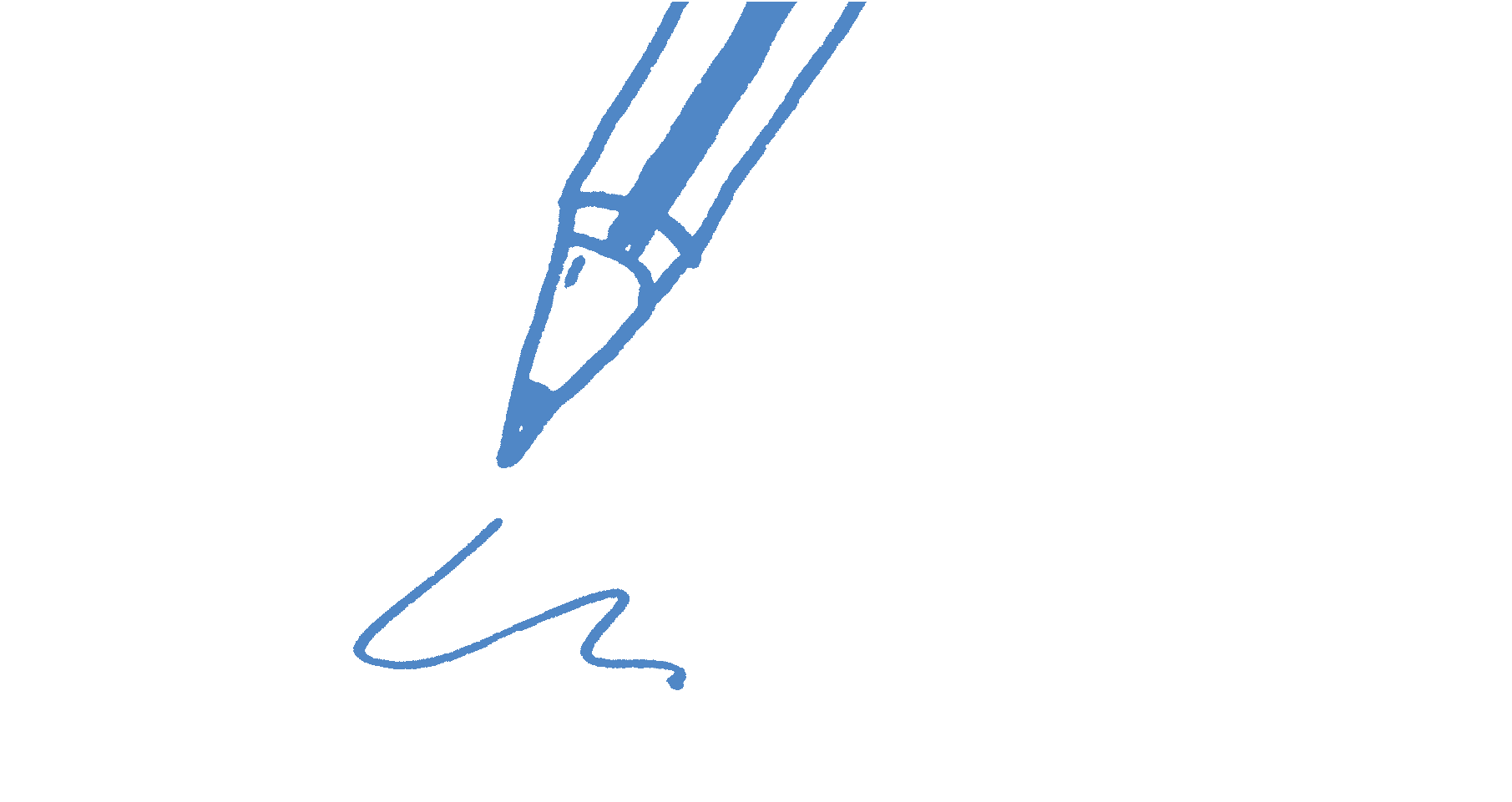 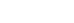 Filling out a food diary will help you know what changes you need to make to your diet and will also help understand patterns in your eating that you may not have noticed before. Use the table below to write down everything you eat and drink throughout the day.Don’t worry too much about what the results look like at first, just be honest with yourself and you’ll be taking the first step to eating well for your health.For more information and advice about healthy eating, check out bhf.org.uk/eatingwell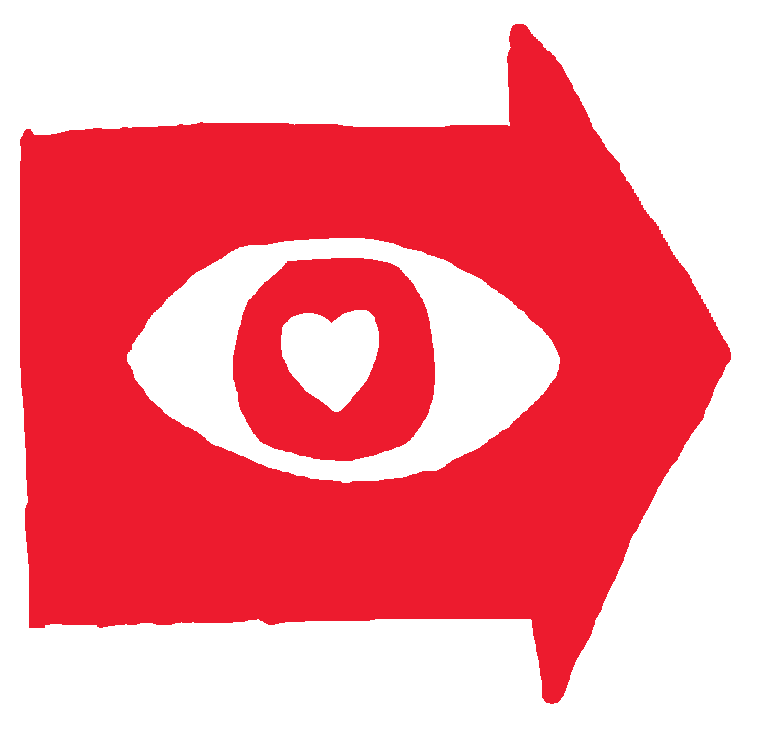 Day of the weekTime of day/ mealWhat I ate or drank Include how much e.g. 1 cup, 2 slicesFood groupsTick all that applyFood groupsTick all that applyFood groupsTick all that applyFood groupsTick all that applyFood groupsTick all that applyCommentse.g. where I was, how I was feelingDay of the weekTime of day/ mealWhat I ate or drank Include how much e.g. 1 cup, 2 slicesFruit and vegStarchy foodsMeat, fish, eggs and vegetarian alternativesMilk and dairy foodsFoods high in fat and sugarCommentse.g. where I was, how I was feeling